Hi Roxanne,The Elementary, Middle, and High School files are attached.Please see disclaimer regarding district lines: The information on this map shall be used only as a guide to Guilford County School attendance areas. GCS has made substantial efforts to ensure the accuracy of this information. The user of this map accepts full liability for any use of the data it supplies. To verify any school assignment, please call Student Assignment at (336) 370-8303.Holly M. NuttallProgram Admistrator II-PlanningGuilford County Schools617 W. Market St.Greensboro, NC 27401Phone: 336-370-3505Fax: 336-370-3499show details 4:48 PM (17 hours ago) 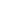 